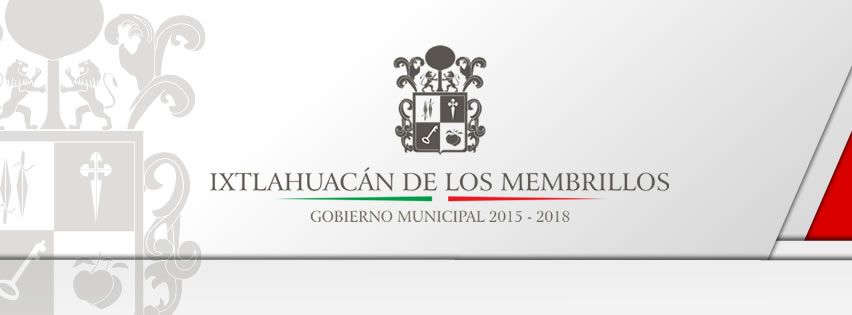 Indicadores de desempeño municipal.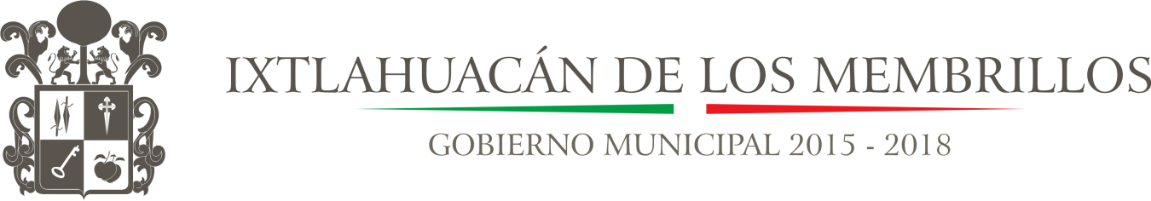 Indicadores de desempeño municipal.Número de luminarias nuevas instaladas.Dependencia:Alumbrado público.Nombre del programa/proyecto/servicio/campaña:Colocación de luminarias.Eje de gobierno.Combate a la pobreza y elevar la calidad de vida a través del desarrollo social.Estrategia.Fortalecimiento de los servicios públicos.Definición:Número de instalaciones de luminarias nuevas.Magnitud:Eficiencia.Unidad de medida del indicador:Número de luminarias.Número de instalaciones de luminarias nuevas.Número de instalaciones de luminarias nuevas.TIPO DE INDICADORDIMENSIÓN A MEDIRDIMENSIÓN A MEDIRDIMENSIÓN A MEDIRDIMENSIÓN A MEDIRUNIDAD DE MEDIDAVALOR DE LA METAVALOR DE LA METANúmero de instalaciones de luminarias nuevas.Número de instalaciones de luminarias nuevas.TIPO DE INDICADOREficaciaEficienciaEconomíaCalidadUNIDAD DE MEDIDAAbsoluto (A)Relativo (B)Programado (C)Realizado (D)Luminarias nuevasCuantitativo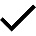 Número de luminarias nuevas instaladas38100%3100%Enero – Junio 2018.SemestralCuantitativoNúmero de luminarias nuevas instaladas38100%3100%